Uprzejmie informujemy, że Okręg PZW Nowy Sącz na zlecenie Zarządu Głównego PZW organizuje  I Turę 
Mistrzostwa Polski w Wędkarstwie Podlodowym
„PUCHAR GRAFFA 2019 r”w dniach 
 od 07.02 (czwartek - oficjalny trening) do 10.02 ( niedziela ) 2019 r.1.    Ranga zawodów: Mistrzostwa Polski.2.    Szczegółowe przepisy dotyczące zawodów:Mistrzostwa zostaną rozegrane zgodnie z obowiązującymi ZOSW. W ogólnopolskich zawodach podlodowych w cyklu o Mistrzostwo Polski prawo startu mają:drużyny w składzie 5-cio osobowym (posiadające licencję GKS PZW) zgłoszone przez okręgi/kluby;zawodnicy indywidualni sklasyfikowani na miejscach od 1-30 z klasyfikacji ogólnej krajowej za ubiegły rok;aktualny indywidualny Mistrz Polski;aktualny mistrz okręgu na dany rok (podstawą startu jest protokół z rozegranych mistrzostw);członkowie kadry PZW 
Zawodnicy winni posiadać licencję i zaświadczenie lekarskie.Na Mistrzostwach Polski, po uzgodnieniu z uprawnionym do rybactwa na wodzie na której są one rozgrywane, do punktacji zaliczane się ryby z zachowaniem wymiarów i okresów  ochronnych zgodnie z Rozporządzeniem Ministra Rolnictwa i Rozwoju Wsi z dnia                   12 listopada 2001 r. z późn. zm. w sprawie połowu ryb oraz warunków chowu, hodowli                 i połowu innych organizmów żyjących w wodzie. Z uwagi na wymogi organizatora Mistrzostwa zostaną przeprowadzone ewentualnie  na  „na żywej rybie” o czym zawodnicy zostaną poinformowani na odprawie technicznej, przez co każdy zawodnik musi posiadać pojemnik z wodą do przechowywania ryb w stanie żywym, o objętości 10 do 20 litrów.
3.    Teren zawodów: Zbiornik Czorsztyński – mapki poniżejŁowisko rezerwowe: Zbiornik RożnówGatunki ryb dominujące w jeziorach to: płoć, okoń, leszcz, krąp, jazgarzTrening podczas podlodowych zawodów z cyklu Mistrzostw Polski odbywa się do wtorku, w miejscach przewidzianych do wyznaczenia sektorów. Trening musi być rozegrany w tych samych godzinach co zawodyOd środy trenowanie dozwolone jest poza sektorami (wzdłuż linii sektorów). 4.    Sprawy organizacyjne: 
Baza zawodów mieścić się będzie w Pensjonacie WOLSKI Mizerna 114 
34-440 Czorsztyn.Organizator zapewnia opłaty za wędkowanie w dniach rozgrywania Treningu oficjalnego i zawodów.Zawody organizowane są na zasadzie pełnej odpłatności kosztów poniesionych przez organizatora. Koszt uczestnictwa (startowe) wynosi  300 zł od zawodnika, 90 zł od osoby towarzyszącej / trenera.STARTOWE PROSIMY PRZEKAZAĆ NA KONTO WRAZ Z IMIENNYM ZGŁOSZENIEM     
W TERMINIE DO 04.02.2019 - NA ZAŁĄCZONYM DRUKU.OKRĘG POLSKIEGO ZWIĄZKU WĘDKARSKIEGO W NOWYM SĄCZU ul. Inwalidów Wojennych 14, 33-300 NOWY SĄCZNIP 734-10-25-097  REGON 490580348Numer konta Okręgu PZW Nowy SączPKO SA O/Nowy Sącz 20 1240 4748 1111 0000 4876 46505.    Imienny skład Głównej Komisji Sędziowskiej: 
sędzia główny 				 – Artur Kalinowskiz-ca sędziego głównego			 – Janusz Szepetasędzia sekretarz				 – Szymon  Obrzutsędziowie sektorowi:A – Władysław Kunicki, B – Stanisław Mądry , C – Szymon Obrzut, Maria Szepeta,D – Zdzisław Pełka, E – Dariusz Dominik 	
	 6.    Oficjalny Sponsor.  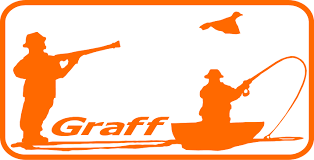 GRAFF78-600 WAŁCZ, POLANDul. Zbożowa 1B7.    Harmonogram godzinowy : PROGRAM:6  luty 2019 r ( środa ) Lokalizacja sektorów ( na piątek i sobotę – zatoka Węgliszczak – ujście potoku Piekiełko )Sektory będą wyznaczone od wysokiego brzegu do Ptasiej Wyspy ) – Mapka nr 1
Lokalizacja sektorów ( na niedzielę ) – Mizerna od postoju statków – koniec drogi asfaltowej w kierunku Węgliszczaka ( wzdłuż linii brzegowej ).  – Mapka nr 27  luty  2019 r. ( czwartek oficjalny trening )  08. 30 - 13. 00     - trening poza sektorami ( poza linią buforową )   17. 00 - 17. 50    - zgłoszenie drużyn ( biuro zawodów –                                 Pensjonat WOLSKI - Mizerna 114, 34-440 Mizerna   18. 00                  - otwarcie zawodów - odprawa kierowników, losowanie 8  i 9 luty  2019 r. ( piątek i sobota )do godz. 07;30    - zbiórka w miejscu zawodów, losowanie kolejności oznaczenia sektorów,07;30 - 08;00       - zgłaszanie u sędziego sektorowego, kontrola techniczna,08;15 - 08;30       - dojście do sektorów (prowadzi sędzia sektorowy) 08;30 - 11;30       - Z A W O D Y11;30 - 12;30       ważenie ryb12;30 - 13;30       posiłek, powrót do bazy13:30 - 14:30      praca komisji, (sędzia główny, sędzia sekretarz), wywieszenie wyników III tury,14;30                  - wyniki końcowe I i II, tury 10  luty  2019 r. ( niedziela )do godz. 07;30    - zbiórka w miejscu zawodów, losowanie kolejności oznaczenia sektorów,07;30 - 08;00       - zgłaszanie u sędziego sektorowego, kontrola techniczna,08;15 - 08;30       - dojście do sektorów (prowadzi sędzia sektorowy) 08;30 - 11;30       - Z A W O D Y11;30 - 12;30       ważenie ryb12;30 - 13;30       posiłek, powrót do bazy13:30 - 14:30     praca komisji, (sędzia główny, sędzia sekretarz), wywieszenie wyników III tury,14;30                  - wyniki końcowe I,II,III tury razem15;30                  -  uhonorowanie zwycięzców, zakończenie zawodów – Pensjonat WOLSKIOtwarcie i Zakończenie zawodów, ewentualne ważenie ryb – PENSJONAT WOLSKIZe względów Organizacyjnych organizator zastrzega, że rozkład godzinowy może ulec weryfikacji.ORGANIZATORPZW NOWY SĄCZhttp://www.wedkarstwopodlodowe.pzw.org.pl/MAPKA NR 1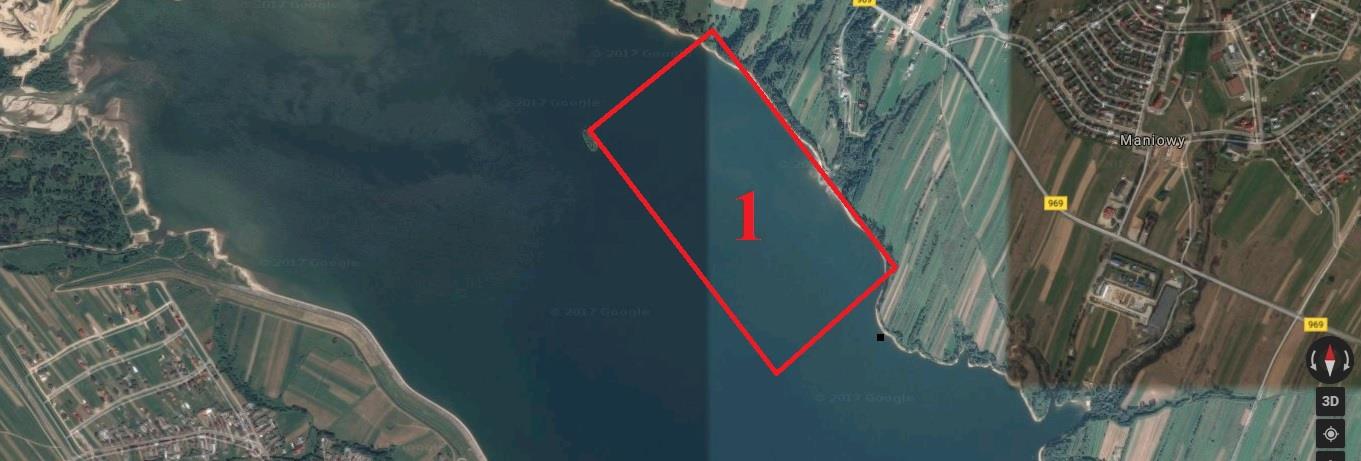 MAPKA NR2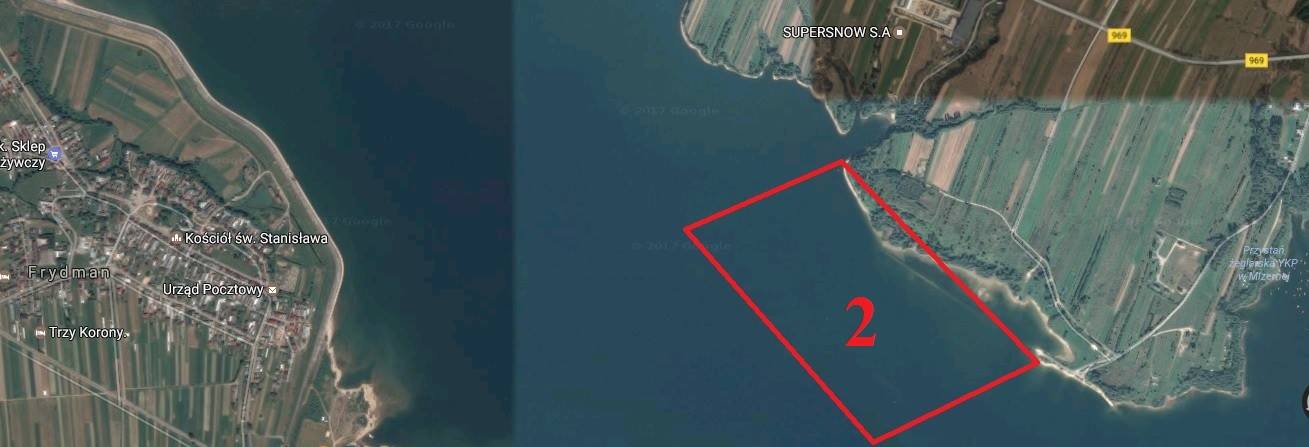 